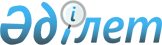 О внесении изменений в постановление акимата Павлодарской области от 3 июля 2015 года № 184/6 "Об утверждении государственного образовательного заказа на 2015 - 2016 учебный год"Постановление акимата Павлодарской области от 12 января 2016 года № 2/1. Зарегистрировано Департаментом юстиции Павлодарской области 25 января 2016 года № 4902      В соответствии с подпунктом 8) пункта 2 статьи 6 Закона Республики Казахстан от 27 июля 2007 года "Об образовании" акимат Павлодарской области ПОСТАНОВЛЯЕТ:

      1. Внести в постановление акимата Павлодарской области от 3 июля 2015 года № 184/6 "Об утверждении государственного образовательного заказа на 2015 - 2016 учебный год" (зарегистрировано в Реестре государственной регистрации нормативных правовых актов за № 4635, опубликовано 8 августа 2015 года в газетах "Сарыарқа самалы", "Звезда Прииртышья") следующие изменения:

      в приложении 1 к указанному постановлению:

      в строке с порядковым номером 58 цифры "50" заменить цифрами "60";

      в строке с порядковым номером 86 цифры "75" заменить цифрами "94".

      2. Государственному учреждению "Управление образования Павлодарской области" в установленном законодательством порядке обеспечить:

      размещение утвержденного государственного образовательного заказа на подготовку специалистов с техническим и профессиональным, послесредним образованием в соответствующих учебных заведениях;

      государственную регистрацию настоящего постановления в территориальном органе юстиции;

      в течение десяти календарных дней после государственной регистрации настоящего постановления в территориальном органе юстиции направление на официальное опубликование в средствах массовой информации и информационно-правовой системе "Әділет";

      размещение настоящего постановления на интернет–ресурсе акимата Павлодарской области.

      4. Контроль за исполнением настоящего постановления возложить на заместителя акима области Садибекова Г.К.

      5. Настоящее постановление вводится в действие по истечении десяти календарных дней после дня его первого официального опубликования.


					© 2012. РГП на ПХВ «Институт законодательства и правовой информации Республики Казахстан» Министерства юстиции Республики Казахстан
				
      Аким области

К. Бозумбаев
